СЦЕНКА « ЗОЛУШКА» - 2016На сцене – полулежит Золушка,  листает  журнал. Из-за ёлки появляется мачеха с дочерьми.-Золушка, а что происходит? Что за грязь ты тут развела? Нас дома год не было – а дома-то и не узнать!... Сегодня  ночью чтоб навела порядок: вымети пыль, вымой полы, посади 5 кустов роз. Сейчас я смешаю по мешочку проса и мака – чтоб до утра перебрала.- А вы чем займётесь, мама?-А я со своими красавицами доченьками отправляюсь на новогодний бал! Сегодня, в эту чудесную новогоднюю ночь принц будет выбирать себе невесту!.... Такой шанс для моих крошек!...- Мама. У меня для вас 2 новости и, боюсь, обе плохие.- Какие новости?- Первая. За год, что вас не было дома, свежий воздух, здоровое питание и умеренные физические нагрузки сделали своё дело.- Какое?- А такое, - Золушка встаёт и очевидно, что она давно обогнала в росте и мачеху, и сестёр. – И вторая новость. Идите, мамо, спать – бал для вас отменяется. Мне о своей личной жизни подумать бы надо. - А как же мы? – дочки мачехи.- А вы не слышали, что ваша маменька говорила? Выметите пыль, вымойте полы, посадите 5 кустов роз. Сейчас мама  намешает вам  по мешочку – нет, по два - проса и мака. Успеете до окончания бала  – присоединяйтесь! А вам, мама, беречь себя надо…. В вашем-то возрасте  - и по балам?!... Ну, это несолидно, право…Мачеха набирает воздуха, чтоб ответить, Золушка опережает:- А,  я забыла сказать! Вы пока по круизам год раскатывали, я в кружок записалась…- Вышивки? – одна из сестёр.- Нет. Борьбы. Долго думала, какую выбрать. На вольной остановилась. Свободы там больше – захваты разные, подсечки, подбивы…Мачеха с дочерьми с ужасом и страхом переглянулись.- Я мою полы! – одна из дочек.- Я сажаю розы! – вторая.Мачеха (с болью и грустью):- А как же наша прежняя жизнь? Балы, путешествия…. Нет, это решительное безобразие! Это произвол! Я буду жаловаться королю!...Уходят за ёлку.- Папенька! – зовёт отца.- Что случилось, милая моя Золушка?- Ах, папенька, я собираюсь на новогодний бал!- Как? Вот так чудо! Мачеха надумала взять тебя с собой?- Нет, папенька, у мачехи… просто…. Поменялись планы…- Так ты поедешь одна?-Да! Папенька, сегодня, в новогоднюю ночь, принц будет выбирать себе невесту! Ах, папенька!... А если я ему понравлюсь?.. А если он захочет меня проводить?... Ах!... Так, папенька, если принц будет просить у вас моей руки, не вздумайте падать ему в ноги со словами: «Ах, спаситель наш! Дай Бог тебе здоровья….», как вы в тот раз устроили!...- Так это ж я на радостях, не сдержался… - оправдывается отец.- Держите чувства при себе, папенька, и не ставьте меня больше в такое неловкое положение… Прошлый принц испугался – и сбежал…- Виноват, доченька…. И слова больше не скажу.- И глазами себя, смотрите, не выдайте!Отец уходит. Появляется Фея.Фея:
- Золушка, сейчас я сделаю из тыквы карету, а из крысы -кучера, поедешь на бал во дворец, с принцем знакомиться!- Спасибо, милая крёстная!- Когда будешь ехать, приглядывай за вещичками… - Почему?- Не забывай: твой кучер – крыса…- Точно!— И помни, милая Золушка: ровно в полночь …. воскресенье….. превратится….. в понедельник.- Ужас!- Милая крёстная, а ты мечтала о принце? Красивом, умном, на белом коне?- Ах, Золушка…. За мой возраст могу сказать, шо, таки принца на белом коне уже не жду, но к цокоту копыт ещё прислушиваюсь.Король и принц.- Ну что, сын мой, ты так ещё и не встретил настоящую принцессу?- Нет, отец… Все какие-то ненастоящие, неискренние, фальшивые…- Да….  В наше время девушки еще умели краснеть!
- Представляю, что ты им говорил..... Нет, я не встречу девушку своей мечты – таких не бывает!..- Запомни, сынок, умный человек всегда во всём сомневается. Только дурак может быть полностью уверенным в чём-то.
- Ты уверен в этом, папа?
- Абсолютно.Уходят за ёлку. 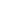 На балу.Золушка. —Как бы не забыть, что там крёстная говорила! Это принц должен позвать меня замуж, а я  — убежать! А не наоборот! Только бы не перепутать, только бы не перепутать...- Присяду, отдохну.Золушка садится на лавочку, из-за ёлки выходит принц и присаживается рядом с ней.Принц:- Что делать? Что делать?- Что случилось, принц? Вы так обеспокоены…- Ах, вам не понять… Я не могу найти настоящую принцессу… я даже перецеловал всех окрестных лягушек…. Но всё напрасно…- Может, вам стоит оглянуться? Может та, которую вы ищете, совсем рядом?Принц оглядывается.- Ах, не ободряйте и не утешайте меня, милая девушка… Вокруг никого… Я одинок, я так одинок…Встаёт, собираясь уходить.- Что делать? Где её искать? Ах!...Уходит за ёлку.
Золушка:- Уходит! Уходит! А-а-а-а!... Как его остановить?Снимает туфельку и бросает вслед за принцем.Из-за ёлки выходит принц с перебинтованной головой, в руках у него туфелька.С ним отец- король.- Объясни же наконец, с тобой случилось, мой любимый сын?- Ах, отец, - принц взволнован,- это чудо. Это мистика какая-то… Я шёл, и  вдруг…- удар, вспышка, звёздочки в глазах…. Потом я очнулся, и рядом со мной лежала эта туфелька. Посмотрите, отец, ну разве она не прекрасна?-Мммм…- И принадлежать она может только прекрасной девушке! Всё, отец, я решил – сегодня, в эту чудесную новогоднюю ночь я женюсь на девушке, которой эта туфелька окажется впору!Король разводит руками.Музыка, принц примеряет туфельку мачехе и дочерям. Никому она не подходит. Последней подходит Золушка.- Посмотри, сын мой, туфелька в твоих руках точь-в-точь, как туфелька на ноге этой замечательной девушки. Она такая же (называет цвет)Принц:- Мой любимый цвет!...Золушка надевает туфельку.- И она того же размера!Золушка:- Да, это …. размер.Принц:- Мой любимый размер!... Как зовут тебя, прекрасное созданье?- Золушка.- Отныне «Золушка» - моё любимое имя!Берутся за руки, смотрят друг на друга.Золушка:- Теперь я точно знаю – под Новый год все мечты сбываются! Устали ждать от жизни чудес? Начните чудить первыми!Принц:- Верьте в свою мечту! И она обязательно сбудется!ФИНАЛЬНАЯ ПЕСНЯ